CLUB OF THE YEAROpen to all clubs that have competed successfully, shown an outstanding ability to provide for its members and contributed to the community.CLUB DETAILSClub Name:												Club Address:												Email Address:							Phone / Work:				NOMINEE ACHIEVEMENTSEffectiveness of the Club – consider structure, planning, volunteers, facilities and training and members.Tournaments and Competitions – consider the successes of the tournaments held, number of Junior, Senior and Women Anglers engaged and competing.  Number of Club members and members from other clubs competing, and new tournaments established.Contributions to the Community – consider how the greater community are engaged with the club.  What schools are engaged through the club through Hiwi the Kiwi and other children’s programsContribution to Fisheries Management and Research – consider how the club is engaged with LegaSea and Fisheries Research, including the Tagging ProgramDevelopment – consider all areas of new development over the last year, including membership growth, facilities, competition expansion etcPlease ensure the information you provide in the nomination is concise and accurate and provides the judging panel with a clear understanding of the achievementsAwards will be presented to the winner of each category at the New Zealand Sport Fishing Council AGM Awards Dinner at Maraetai Beach Boating Club on Saturday 24 September, 2022Please return your nomination(s) to:Email: secretary@nzsportfishing.org.nzNew Zealand Sport Fishing CouncilPO Box 54 242Half Moon BayAuckland 2144Nominations must be received before5pm, Friday 19 August 2022. Please include a photoIf you have one available, of each nominee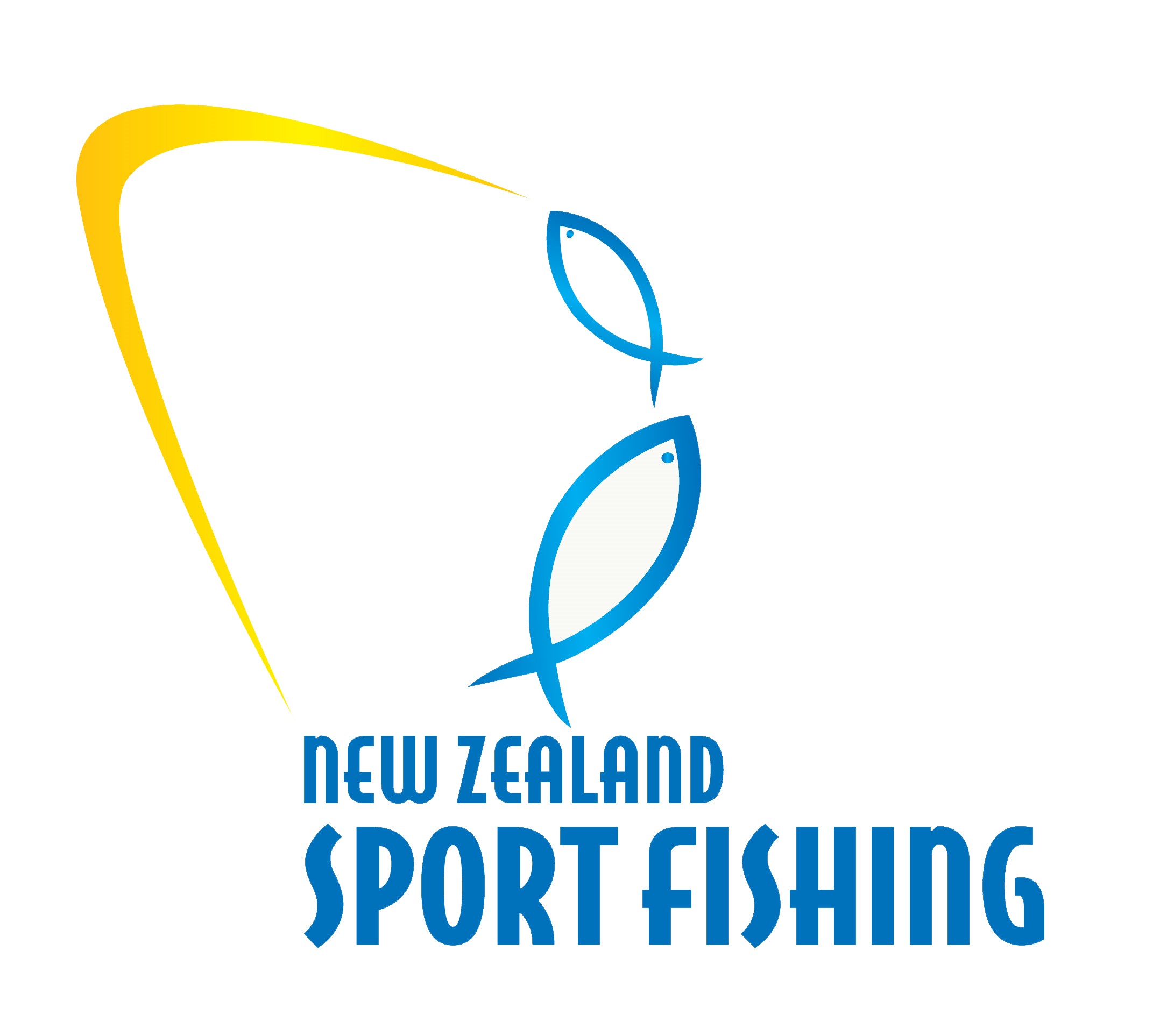 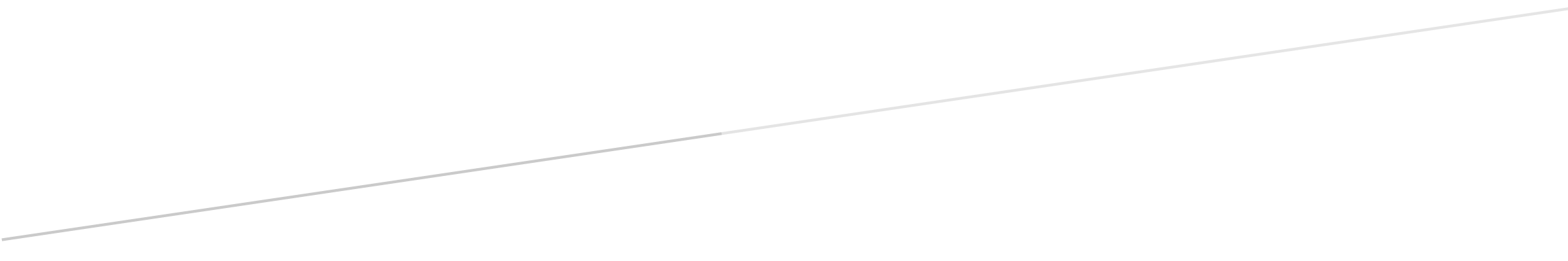 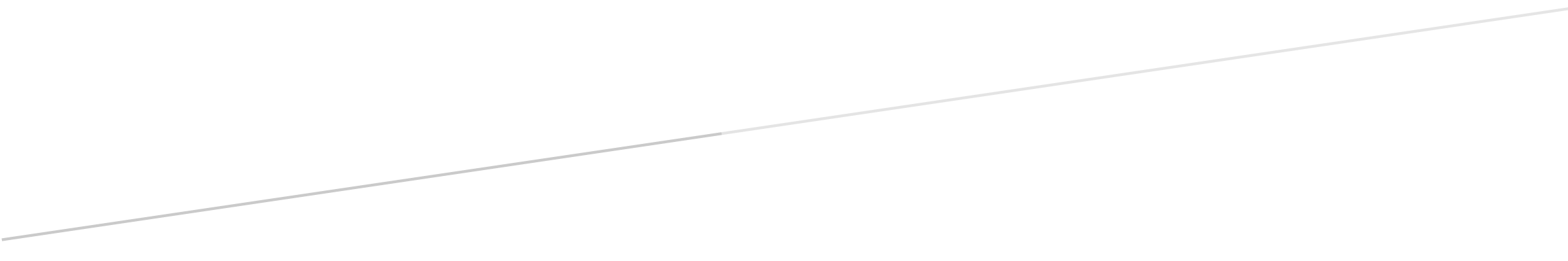 